IZJAVA (ispunjava podnositelj)Ja __________________________________________, OIB ____________________________Za sebe, suprugu/supruga, djecu i sve članove obitelji za koje podnosim zahtjev:1 _____________________________________OIB _______________srodstvo ________2 _____________________________________OIB _______________srodstvo ________3 _____________________________________OIB _______________srodstvo ________4 _____________________________________OIB _______________srodstvo ________5. _____________________________________OIB _______________srodstvo ________svi s prebivalištem na adresi ______________________________________________________________________pod materijalnom i kaznenom odgovornošću izjavljujem:da nemamo u vlasništvu ili suvlasništvu drugu useljivu obiteljsku kuću ili stan na području Republike Hrvatske ili u inozemstvu i da se sredstva financijske pomoći za koja podnosimo zahtjev odnose na stambeno zbrinjavanje po prvi puta i na jedinoj nekretninida ćemo prijaviti promjenu prebivališta na nekretninu za čiju izgradnju, rekonstrukciju/adaptaciju podnosim zahtjev u rokovima određenim Programom demografskih mjera za poticanje rješavanja stambenog pitanja mladih obitelji na području grada Lepoglave za 2019. godinu, da ćemo dostaviti izvod iz katastarskog plana sa vidljivo ucrtanim objektom u roku od 4 god. (Mjera 1) odnosno  2 god (Mjera 2) od dana potpisivanja Ugovora o dodjeli financijske pomoćida ću prilikom potpisivanja Ugovora o dodjeli financijske pomoći predati potpisanu i ovjerenu od javnog bilježnika bjanko zadužnicu u korist Grada Lepoglave na iznos koji će pokriti iznos potpore  u korist Grada Lepoglave. Također sam suglasan da se bjanko zadužnica, kao instrument osiguranja, aktivira u slučajevima propisanim Programom demografskih mjera za poticanje rješavanja stambenog pitanja mladih obitelji na području grada Lepoglave za 2019. godinu (''Službeni vjesnik Varaždinske županije'' br. 38/19) a navedenim  u Javnom pozivu za dodjelu bespovratnih potpora mladim obiteljima za rješavanje njihovog stambenog pitanja na području grada Lepoglave.																			                           ______________________________						    	                                     (potpis davatelja izjave)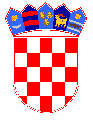        GRAD LEPOGLAVA     Antuna Mihanovića 12        42250 Lepoglava